Konkurs z suszarką o wartości 600 zł!Sklep z profesjonalnymi akcesoriami do włosów xprosklep.pl przygotował konkurs z suszarką o wartości blisko 600 zł!Włosy suszysz pewnie codziennie, a jak często ktoś suszy Ci głowę o coś??Mąż, dziecko, żona, a może rodzice… ?Sklep z profesjonalnymi akcesoriami do włosów xprosklep.pl przygotował konkurs z suszarką o wartości blisko 600 zł! Pewnie zastanawiasz się ile dzieli Cię od wygranej… Otóż zasady konkursu są bardzo proste i wystarczy poświęcić 5 minut, aby dać sobie szansę wygranej!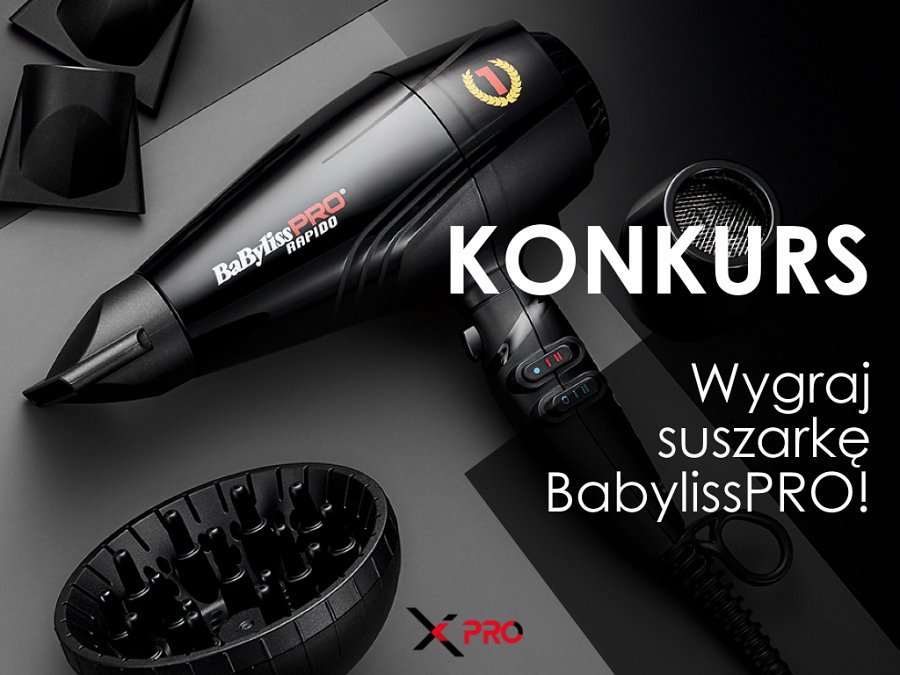 Co musisz zrobić?Napisz w komentarzu kreatywną odpowiedź na nasze pytanie: “Kto Ci zwykle suszy głowę?” w myśl powiedzenia “suszyć komuś głowę” i wygraj suszarkę Babyliss PRO Rapido!Wystarczy napisać komentarz pod tym postem konkursowym: LINKCzas trwania konkursu:Odpowiedzi prześlij do 28 lutego 2023 (włącznie), a być może to Ty zostaniesz szczęśliwym posiadaczem suszarki!Nagroda w konkursie:Wygrany otrzyma profesjonalną suszarkę BaByliss Rapido o wartości prawie 600 zł. Suszarka ta stanowi idealne połączenie lekkości i wydajności urządzenia z pielęgnacją włosów! Wytrzymała, mocna – 2200 W a zarazem ultra lekka – tylko 399 gramów, suszarka do włosów RAPIDO z cyfrowym silnikiem EDM, z łatwością suszy włosy w rekordowo krótkim czasie przy prędkości nawiewu aż 194 km/h.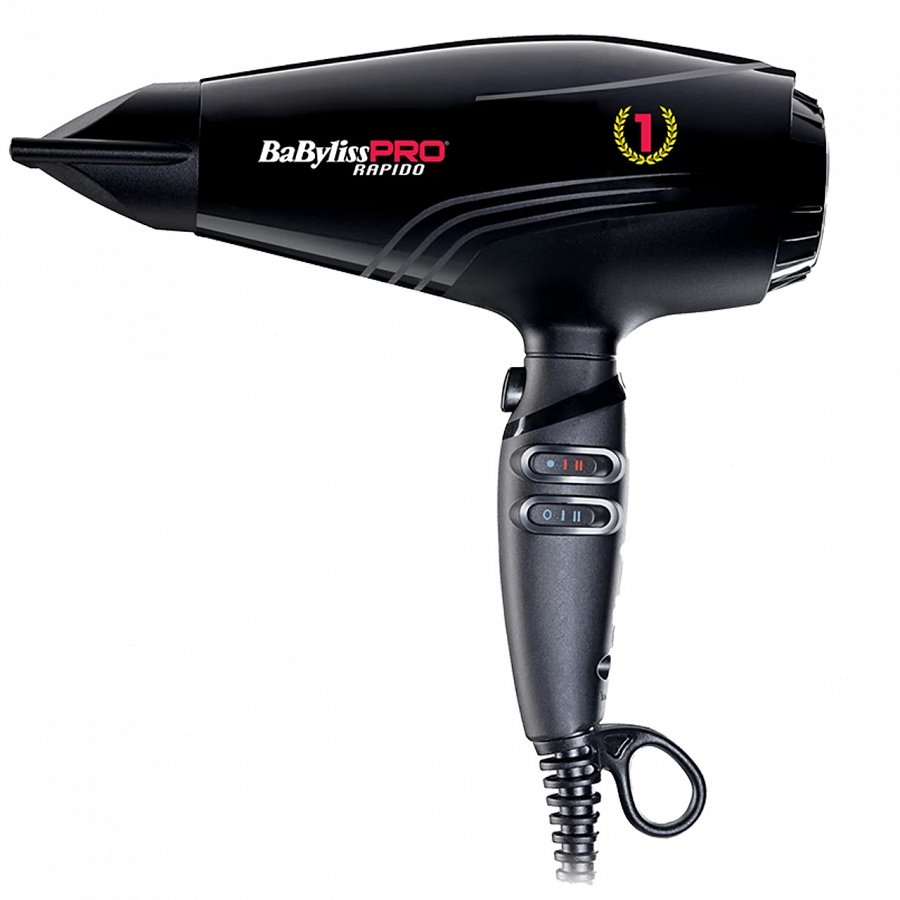 Suszarka BaByliss RapidoPoznaj główne cechy suszarki Rapido: centralny generator jonów ujemnych: 50 mln/cm2, nadający włosom niezwykły blask    l 6 ustawień prędkości i temperatury bezszczotkowy silnik stworzony w technologii edm 10.0 we współpracy z inżynierami ferrari, zapewniający 10 000 godzin pracy    l chłodny nawiewl ergonomiczny kształtl Mnóstwo przydatnych akcesoriów: 3 dysze koncentratora: 4 x 70 mm, 6 x 60 mm, 6 x 75 mm, dyfuzor, tłumik w zestawie – mniejszy hałasNie zwlekaj, udziel odpowiedzi na pytanie konkursowe już teraz, a być może Ty zostaniesz tym szczęśliwym wygranym! :)